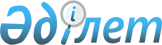 О признании утратившими силу постановлений Правительства Республики Казахстан от 1 сентября 2009 года № 1293 "Об утверждении перечня инвестиционных стратегических проектов" и от 25 апреля 2014 года № 398 "О внесении изменения и дополнения в постановление Правительства Республики Казахстан от 1 сентября 2009 года № 1293 "Об утверждении перечня инвестиционных стратегических проектов"Постановление Правительства Республики Казахстан от 8 августа 2022 года № 543.
      Правительство Республики Казахстан ПОСТАНОВЛЯЕТ:
      1. Признать утратившими силу:
      1) постановление Правительства Республики Казахстан от 1 сентября 2009 года № 1293 "Об утверждении перечня инвестиционных стратегических проектов";
      2) постановление Правительства Республики Казахстан от 25 апреля 2014 года № 398 "О внесении изменения и дополнения в постановление Правительства Республики Казахстан от 1 сентября 2009 года № 1293 "Об утверждении перечня инвестиционных стратегических проектов".
      2. Настоящее постановление вводится в действие со дня его подписания и подлежит официальному опубликованию.
					© 2012. РГП на ПХВ «Институт законодательства и правовой информации Республики Казахстан» Министерства юстиции Республики Казахстан
				
      Премьер-МинистрРеспублики Казахстан 

А. Смаилов
